Изглед табле:                                 Петар свира   једе  трчи   је добар   је мали   је дечак !Петaр  врши различите радње:свира ,  једе   и трчи  . Појављују се две врсте предиката уз субјекат Петар!Предикати који се сатоје од глагола зову се 
глаголски предикатиГлагол врши службу предиката!Марко скаче.Милица сецка.Када се у предикату поред ГЛАГОЛА појављују и друге речи,именице или придеви, називамо их именски предикати.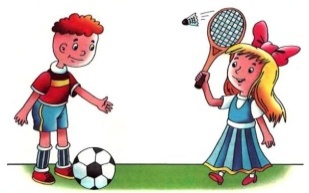 Петар шутира лопту.Ана маше рекетом.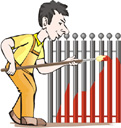 Мајстор Мита фарба ограду.